Сумська міська радаVІІI СКЛИКАННЯ               СЕСІЯРІШЕННЯвід                       2021 року №          -МРм. СумиРозглянувши звернення громадянина, надані документи, відповідно до статей 12, 35, 79-1, 118, 121, 122 Земельного кодексу України, статті 50 Закону України «Про землеустрій», частини третьої статті 15 Закону України                      «Про доступ до публічної інформації», ураховуючи постанову Верховної Ради України від 15.09.2015 № № 681-VIII «Про зміну і встановлення меж міста Суми і Сумського району Сумської області», відповідно до протоколу засідання постійної комісії з питань архітектури, містобудування, регулювання земельних відносин, природокористування та екології Сумської міської ради від 28.01.2021 № 7, керуючись пунктом 34 частини першої статті 26 Закону України «Про місцеве самоврядування в Україні», Сумська міська рада ВИРІШИЛА:Відмовити Лаврову Сергію Володимировичу у наданні дозволу на розроблення проекту землеустрою щодо відведення земельної ділянки у власність за адресою: с. Піщане Ковпаківського району м. Суми, СУМСЬКА МІСЬКА ГРОМАДСЬКА ОРГАНІЗАЦІЯ САДІВНИКІВ І ГОРОДНИКІВ "МОНТАЖНИК-ТОПОЛЯ", земельна ділянка № 109, орієнтовною площею 0,0800 га для індивідуального садівництва у зв’язку з відсутністю у Сумської міської ради повноважень з розпорядження даною земельною ділянкою.Сумський міський голова                                                                           О.М. ЛисенкоВиконавець: Клименко Ю.М.Ініціатор розгляду питання - постійна комісія з питань архітектури, містобудування, регулювання земельних відносин, природокористування та екології Сумської міської радиПроєкт рішення підготовлено Департаментом забезпечення ресурсних платежів Сумської міської радиДоповідач – Клименко Ю.М.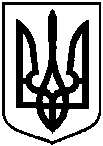 Проєктоприлюднено «___»______________ 2021 р.Про відмову Лаврову Сергію Володимировичу у наданні дозволу                          на розроблення проекту землеустрою щодо відведення земельної                    ділянки у власність за                           адресою: с. Піщане Ковпаківського району м. Суми, СУМСЬКА МІСЬКА ГРОМАДСЬКА ОРГАНІЗАЦІЯ САДІВНИКІВ І ГОРОДНИКІВ "МОНТАЖНИК-ТОПОЛЯ", земельна ділянка № 109, орієнтовною площею 0,0800 га